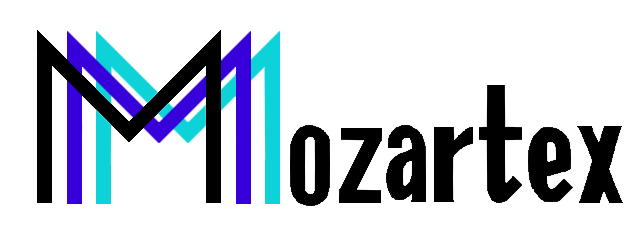 MOZARTEX CO.,LTD.台籍業務人員待遇 (2018.3.5.)業務人員: 前三個月為臺籍業務人員試用期(訓練時期)，公司將安排不少於三個月之學習計畫，並積極關心學習進度。訓練時期結束後，依照個人學習情況、個人實際工作表現、公司策略與市場狀況，劃分業務市場區域，並開始看業績領取獎金。業務人員: 薪資(含稅)台幣18,000元(在台發放)+ 人民幣 6,100(大陸發放)+再加業績獎金+【年中分紅】+伙食費補助人民幣180+全勤獎金人民幣160。試用期三個月薪資如下:=台幣18,000元(在台發放)+ 人民幣6,100(大陸發放) +伙食費補助人民幣180+全勤獎金人民幣160。在台固定發放台幣18,000元的基礎上，由公司提撥12％做為新制勞退年金，提撥至個人勞退帳戶(全部公司支付,個人不用繳)，其餘大陸發放，但個人需繳所得稅給大陸國稅局，每月從薪資所得扣除。台籍員工，公司不提供大陸五金及住房公積金保險。入職日起第四個月開始到第十二個月為養成期如下:業務可以選擇A案：公司提供業績奬勵金人民幣每月400元(大陸發放)，不按【業務業績獎金辦法】計算業績獎金。滿一年後      若年業績合計50萬/月*9月＝450萬，則可以領年中分紅。B案 : 選擇【業務業績獎金辦法】計算業績獎金，達成業績有獎金未達成有罰扣。但每年參與年中分紅。【年中分紅】：每年七月，公司按業務去年實際工作表現提撥。業務人員無年終獎金制度。【返臺機票】：每年提供6次來回返臺機票，基本上滿2個月一次。一年度結算一次，若機票沒有使用完，每次未使用來回機票補貼額為：人民幣2,500元。員工報到時機票由公司支付(需計入一年6張來回返台機票內)，若因業務個人因素，工作未滿6個月離職，機票費用將由個人負擔。每年提供30天省親假，不包含週六周日例假日，但包含11天大陸的法定假日。休假若未休完，不予以補償。其餘按公司員工手冊規定。公司提供員工單身宿舍給台籍員工。若想外宿者公司將安排同事協助尋找租屋處所。前6個月的房租，押金，50%仲介費，公司會先行墊付，由後續的薪資中分12個月攤提扣除。（如未滿一年提前離職，將會一次從薪資扣除）。享公司全年旅遊保險及臺灣勞健保。(個人須依在台薪資繳交勞保462 +健保310=NT$772 以無輔養眷屬為例) 。依工作需要，公司提供手機費補貼，超過要自己付擔。工作時間：原則上週休二日，特殊情況根據國家、公司規定出勤。采責任制，無加班費，需打卡。休假期間仍須回應客戶或公司需求。出差：有出差費。負責國內外業務須出差。若出差日為星期六、日，公司不予補假但有出差費。詳細按出差辦法辦理。